Kurzportrait Grüne Unternehmerinnen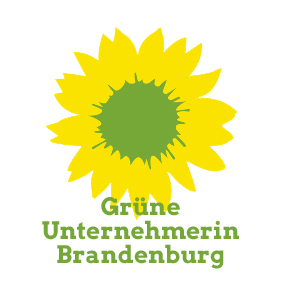 Vorname, Name:Alter:  Ort (bei Läden gern mit konkreter Adresse):Gründungsidee:Selbstständig seit:Ziele fürs nächste Jahr:Name des Unternehmens:Website:Kontaktdaten: